EJERCICIOSoluciónCalculo de las mediasMétodo de Mínimos cuadrados ordinariosCálculo de la estimación de la pendienteCalculo de la estimación de ordena YRecta estimadaPor el incremento de una unidad en X la variable Y disminuye en 0.95 unidades.El momento en el que X=0 el valor de Y es de 106.03Pruebas de significación y estimación de parámetrosVarianza de la estimaciónn= muestrak= número de parámetros estimados Varianza y desviación estándar del parámetro Varianza y desviación estándar del parámetro Prueba de bondad de ajuste y de la correlación	Coeficiente de correlación	Coeficiente de determinaciónIntervalos de confianza de los parámetrosNivel de confianza del 95% para 89.57 ≤≤122.49Interpretación.- Dado el coeficiente de confianza del 95% , a largo plazo , en 95 de cada 100 casos, intervalos como 89.57 a 122.49 contendrán el verdadero β1.Nivel de confianza del 95% para -1.38 ≤≤-0.51Interpretación.- Dado el coeficiente de confianza del 95%, a largo plazo , en 95 de cada 100 casos, intervalos como -1.38 a -0.51 contendrán el verdadero β1.Prueba de un nivel de significancia de 5% para ver si los parámetros son estadísticamente significativos.Prueba para Hipótesis:       Ho: β1 = 0            Ho: β1 ≠ 0Datos :     ns= 0.05      t = 2.776   t observado                                                                          No rechazo Ho                                                     -2.776                                            +2.776     17.88Interpretación: Se rechaza la hipótesis nula a un nivel de confianza del 5%. Por lo tanto  es estadísticamente significativa al 0.05.Prueba para Hipótesis:       Ho: β2 = 0            Ho: β2 ≠ 0Datos :     ns= 0.05      t = 2.776   t observado                                                                           No rechazo Ho                                      -6.04  -2.776                                                   +2.776Interpretación: Se rechaza la hipótesis nula a un nivel de confianza del 5%. Por lo tanto  es estadísticamente significativa al 0.05.Observaciones.YX180252783037835466405644466048Obs.YX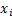 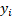 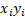 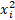 18025-129144-10827830-7749-4937835-274-14466403-59-15564447-749-496604811-11121-121Suma42622200376-356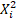 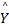 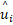 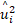 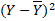 62582.36-2.365.588190077.630.370.1449122572.895.1126.0849160068.16-2.164.6625193664.37-0.370.1449230460.59-0.590.341218590426037374